FORMATION
     ATTESTATION FEDERALE D'ASSISTANT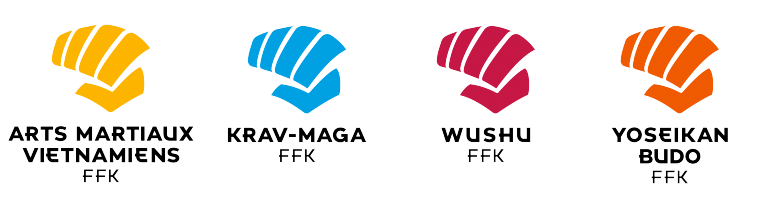 Fiche de candidatureECOLE  DEPARTEMENTALE  DE FORMATION
Département des ALPES MARITIMES 
Responsable de la formation AFA : LOIC BARRESI 
Etat-civilNom   : ................................................. 			Sexe : 	M	F
Prénom: ……………………………………………..
Date de naissance :  ........ /  ......  / ......  
Pays de naissance.....................................Ville de naissance (avec code postal obligatoire):................................................................ 
Nationalité:   .........................................................Profession:  ..............................................................................Adresse permanente: ...........................................................................................................
………………………………………………………………………………………………… Code Postal:  .......................Ville: .................................................Tél. : ..................................Portable:  ...............................................E·mail: lisible   ...............................................@................................. SituationNuméro de licence: .............................................. 
Numéro d'affiliation du club: .................................
Discipline:   ..........................................................
Grade: .................................................................Responsabilités associatives : ...............................................................................................................Responsabilités fédérales: ...................................................................................................................Mode de règlementCoût de la formation : 30 € à l’ordre du CD06KDANuméro de chèque: ...................... Banque: ...............................................
Nom de l'émetteur du chèque : .................................................................... Pièces obligatoires à joindre avec ce dossier1 copie de la carte nationale d'identité (recto et verso} - avoir au moins 14 ans et au plus 18 ans1 copie du diplôme de la ceinture marron minimum ou plus D  1 copie de la licence fédérale de la saison précédente1 copie de la licence fédérale de la saison en cours1 enveloppe A4 timbrée à l’adresse du candidat pour retour diplôme et documents Demande d'admissionJe soussigné(e): ....................................................certifie l'exactitude des renseignements fournis dans ce dossier et demande au jury d'admission d'examiner ma candidature à l'entrée en formation à l’Attestation Fédérale d' Assistant.Fait à :................................................, le:  ........................................ Signature :  ........................ Le dossier de candidature dûment complété doit être accompagné obligatoirement de toutes les pièces à joindre.Il devra être envoyé à l'adresse suivante :CD06KDA809 BD DES ECUREUILS 06210 MANDELIEU